Fraktion Ennigerloh					privat   	 025 24/950 243	Fax: 02524/950 139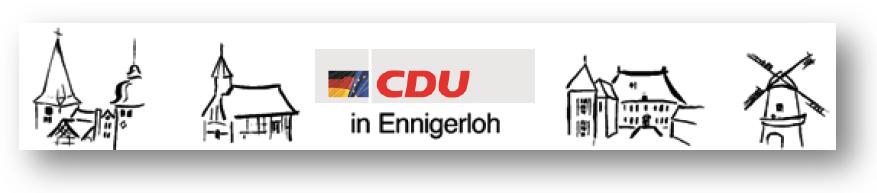 Vors. Georg Aufderheide					Büro 	 025 24/950 139 	e-mail:						                          	mobil 	 0173/522 5474	info@aw-holzbau.deCDU Fraktion Ennigerloh, Beesen 12, 59320 Ennigerloh					Herrn Bürgermeister Berthold Lülf Rathaus 59320 Ennigerloh 	Ennigerloh, 15.10.2023Antrag Wohnbebauung mit MehrfamilienhäuserSehr geehrter Herr Lülf,sehr geehrte Ratskolleginnen und –Kollegen,die CDU-Fraktion beantragt:Auf allen zukünftig zu erschließenden Baugebieten auf Ennigerloher Stadtgebiet sind grundsätzlich Flächen vorzuhalten, auf denen Mehrfamilienhäuser erstellt werden können. Sofern in einem noch zu definierenden Zeitraum keine Investoren zur Verfügung stehen, können diese Flächen allerdings der Einzelwohnbebauung zur Verfügung gestellt werden.In diesem Zusammenhang bietet es sich an, die Flächen des neu zu erschließenden Baugebietes Hülskamp II (Die Bauflächen entlang der Straße Schürenbrink) vorerst ausschließlich für den Bau von Mehrfamilienhäusern zur Verfügung zu stellen.Begründung:Gerade in den drei kleineren Ortsteilen, Enniger, Westkirchen und Ostenfelde, mit dem dortigen Schwerpunkt auf den Einfamilienhausbau werden von unseren älteren Mitbürgerinnen und Mitbürgern, teilweise bereits verwitwet oder generell alleinstehend, regelmäßig Wünsche an die Politik herangetragen, „sich um den Bau von Wohnungen“ zu kümmern. Die Bereitschaft und der Wunsch, vom Einfamilienhaus in eine Wohnung zu wechseln ist gerade dann gegeben, wenn die Betroffenen ihren Ort(steil) wegen ihrer dortigen vorhandenen sozialen Kontakte nicht verlassen müssen. Gerade im Alter spielen soziale Kontakte bei nachlassender Mobilität eine herausragende Rolle. Einfamilienhäuser, die auf diese Weise auf den Markt kommen, sind vor allem für junge Familien interessant und entlasten den Flächendruck.Daneben werden auch von jüngeren Menschen (oft vor der Familiengründung) ebenfalls Wohnungen auf dem Land nachgefragt. gez.                                                  gez.	         gez.                         Georg Aufderheide                          Oliver Frankrone	          Michael Topmöller     CDU Fraktionsvorsitzender          CDU Ratsmitglied	          CDU RatsmitgliedGez.Ute Bienengräber-KillmannCDU Ratsmitglied